第七届中国工艺美术大师网上申报系统省级用户使用说明进入申报系统详见大师用户使用说明用户界面用户桌面：用户登录后的默认显示界面，包含大师与专家待办任务和审核进度条（已推荐数量在限定名额的进度）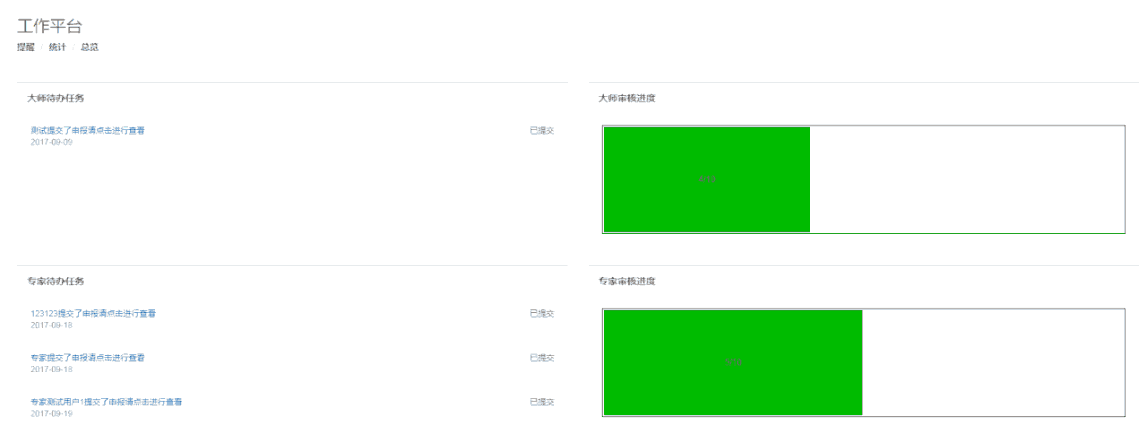 点击待办任务条目可直接进行审核推荐操作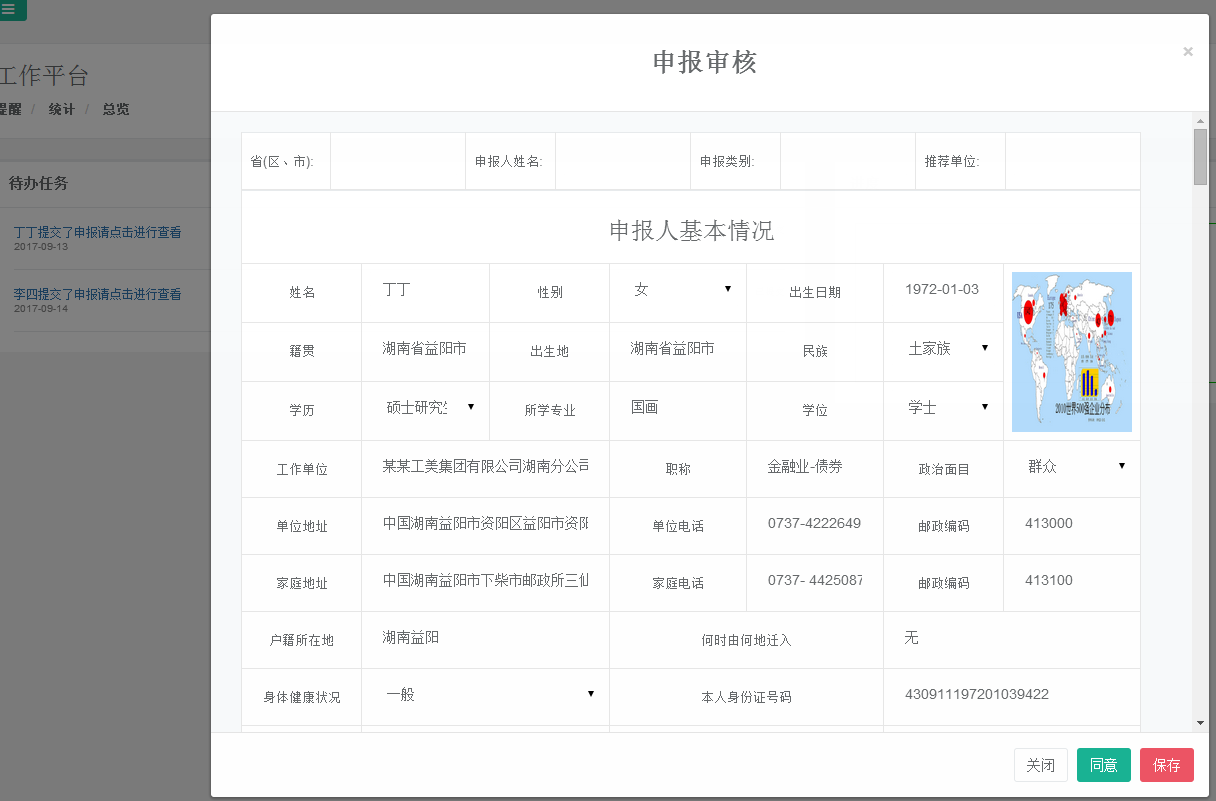 功能菜单：系统功能导航菜单，通过点击菜单项可以进入相应的各个功能界面。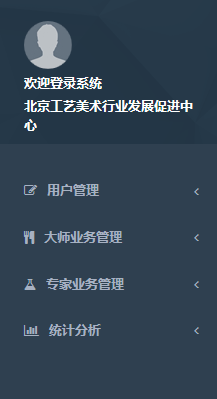 其他修改密码及退出登录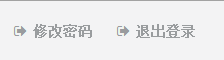 用户管理点击菜单项展开用户管理，有两个菜单，分别为大师用户管理与专家用户管理，两者操作一样，分别为新建大师申报用户和新建专家申报用户。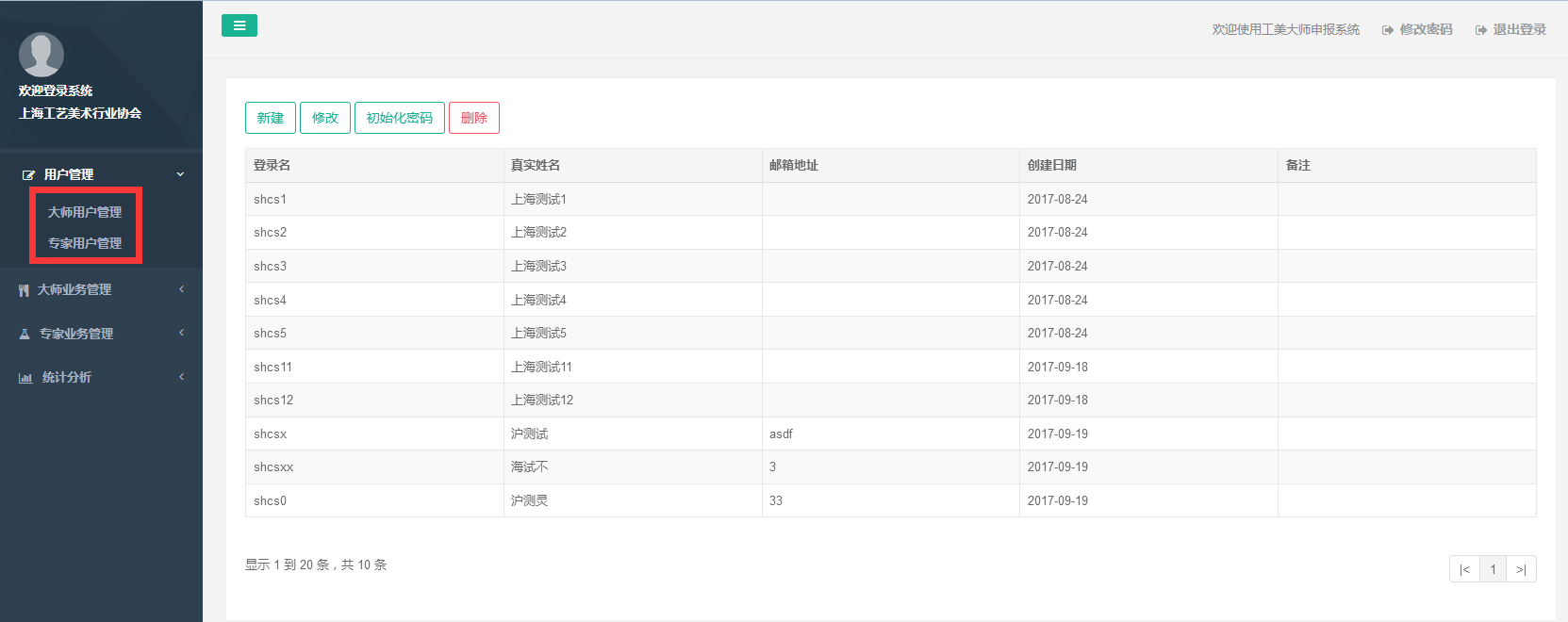 1、新建点击新建按钮打开信息创建界面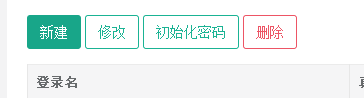 填写申报用户的登录名、真实姓名及邮箱地址等信息后，点击提交按钮，即可成功创建新申报用户。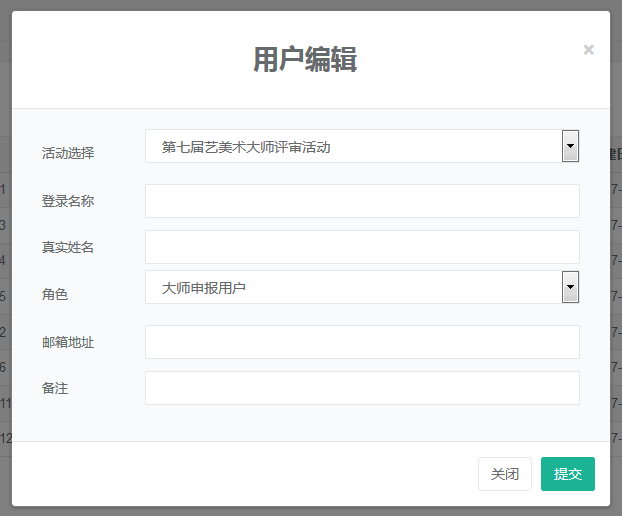 2、修改选中待修改信息行，点击修改按钮，打开信息编辑界面，进行信息修改操作,编辑完成后点击提交以保存此次修改。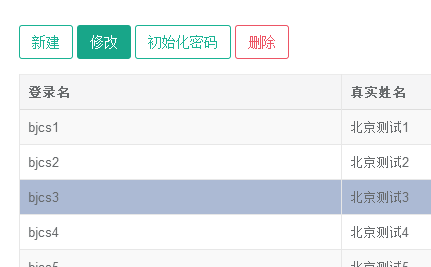 3、初始化密码选中待修改信息行，点击初始化密码按钮可以将此用户的密码重新设置为初始密码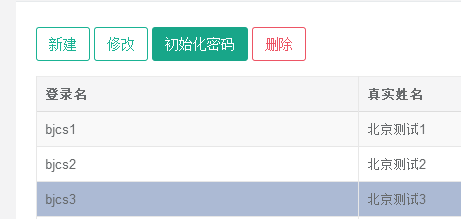 4、删除选中待删除账户的信息行，点击删除按钮即可删除该账户，此功能请谨慎操作。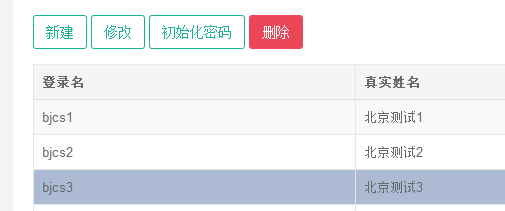 5、统计及分页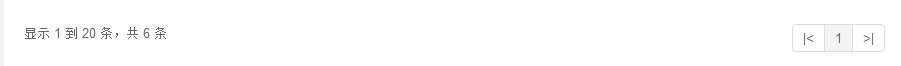 显示本页数量及合计数量，右下角为分页按钮，所有功能的分页操作相同大师业务管理大师申报业务：省级管理单位可为本省部分不方便完成网上申报的用户代报。直接点击“大师申报”菜单项进入此功能界面。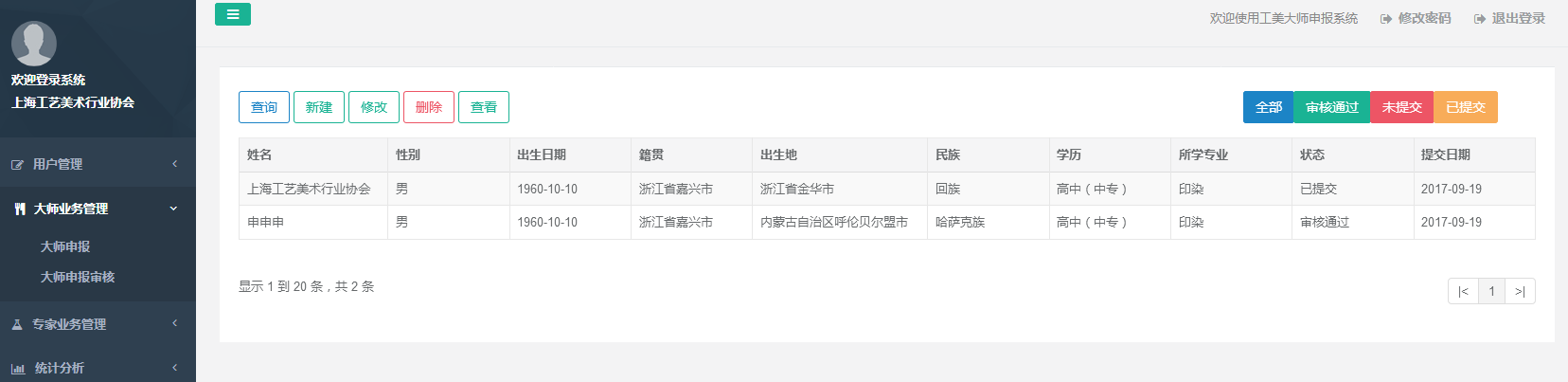 1、快速查看点击右上方状态切换按钮，可根据申报书当前状态快速过滤出不同状态的申报书，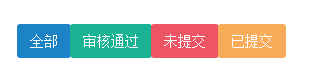 2、查询点击查询按钮打开查询条件窗口，输入一个或多个查询条件点击提交，即可根据输入条件查询本省级用户已创建的申报书。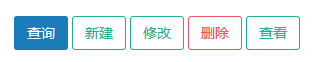 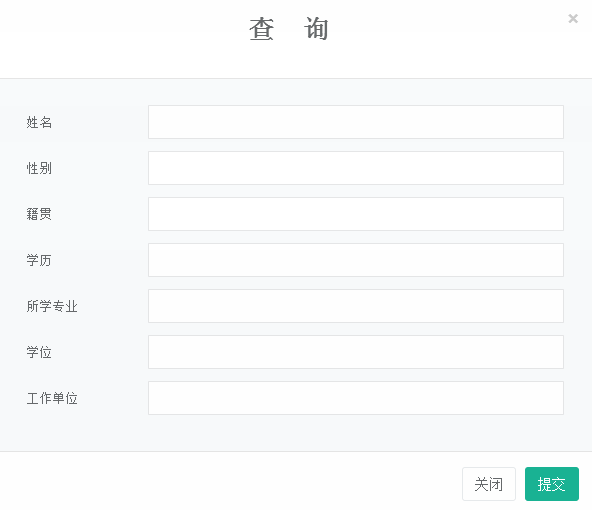 3、新建点击新建按钮进入大师申报书填写界面，除“姓名”一项需手工填写外，其他申报信息填写要求与大师用户相同，具体方法可参见大师申报填报说明。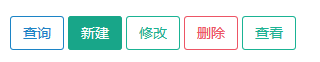 注：省级用户代报，还可以通过在大师用户管理界面中添加申报人信息后，退出登录，重新以申报人身份登录，完成网上申报工作。具体方法参见申报用户使用说明。4、修改、删除及查看选中待修改、删除及查看的申报书所在信息行，分别点击修改、删除、查看按钮，即可打开相应的操作界面，完成所需操作。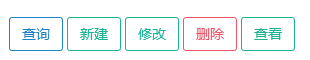 大师申报审核业务：即省级推荐功能，点击“大师申报审核”菜单项进入功能界面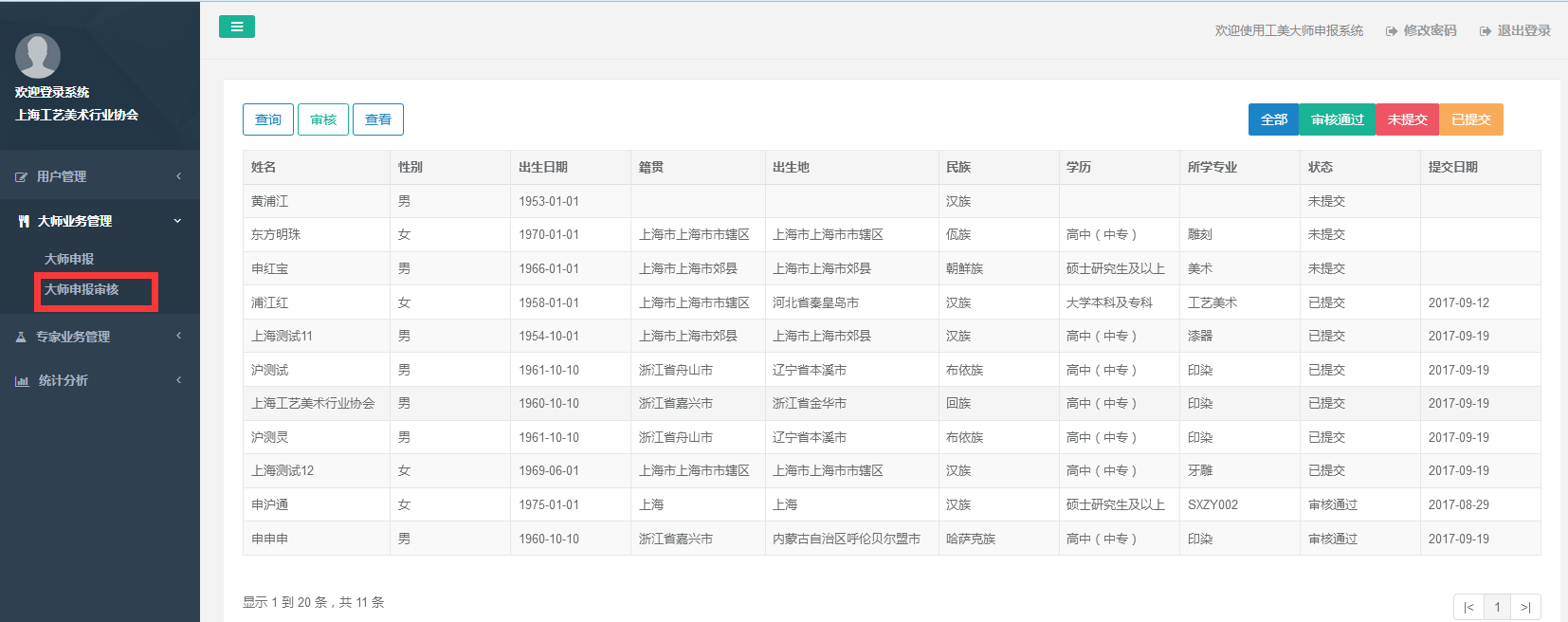 1、快速查看点击右上方状态切换按钮，可根据申报书当前状态快速过滤出不同状态的申报书信息。2、查询点击查询按钮打开查询条件窗口，输入一个或多个查询条件，点击提交，可查询所需的本省的申报书。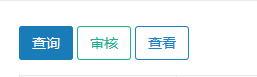 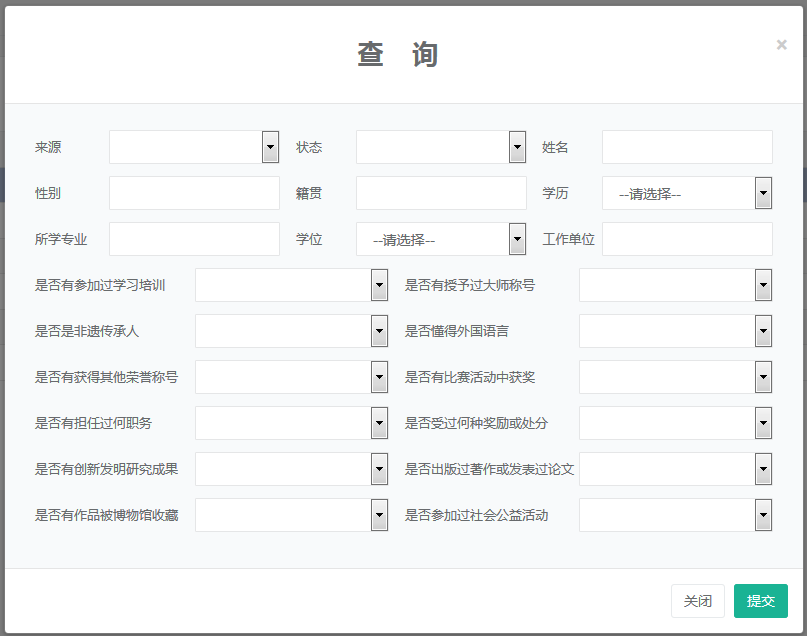 3、审核选中待审核的某个申报书，点击审核按钮，打开申报审核界面，可以在线查看此申报书全部申报信息。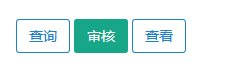 输入推荐单位意见后，点击“同意”按钮可以完成对此申报书的推荐工作。（注意：审核通过后，将不能做任何修改，也不可重新审核）。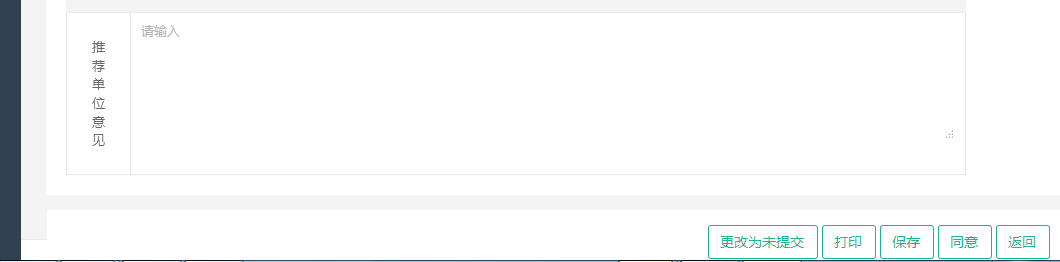 点击“保存”按钮可暂时保存推荐单位意见。“更改为未提交”作为意外情况处理功能。当申报人提交后仍需要修改申报表时，省级管理用户可点击此按钮，修改此申报表的状态（由已提交状态修改为未提交状态）。申报人在其填报界面确认此修改后，可重新修改申报信息，确认后再重新提交。4、查看选中待查看的申报书，点击查看按钮，可打开申报书，查阅本申报书所有详细信息项。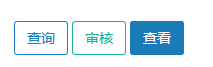 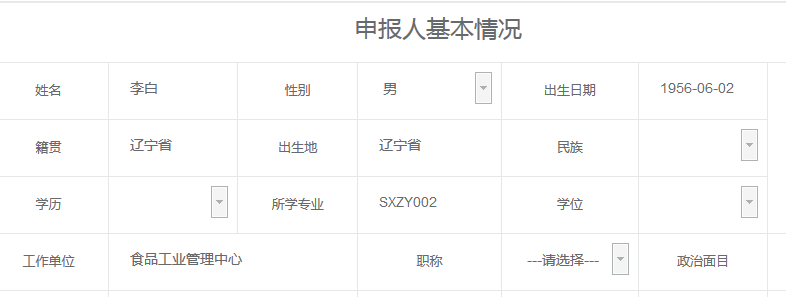 专家业务管理专家业务管理包括专家申报和专家申报审核，使用方法同大师业务管理，使用方法参考大师业务管理。统计分析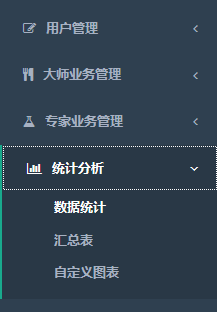 数据统计点击“数据统计”菜单项进入功能界面，可根据活动与类型，查看历次评选活动相关类型数据的统计信息。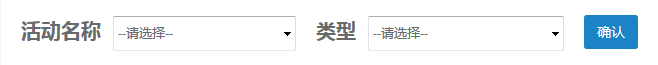 汇总表点击“汇总表”菜单项进入功能界面，可查看本省本届大师推荐申报汇总信息，点击“导出”按钮，可导出excel文件，用于存档或打印。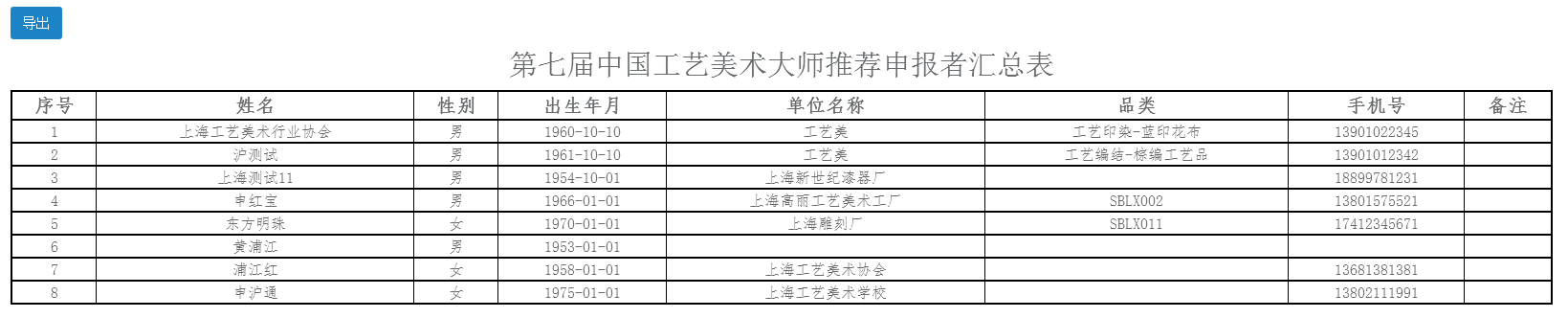 自定义图表点击“自定义图表”菜单项进入功能界面，可选择统计类型及图表方式，确认后生成相应统计图表。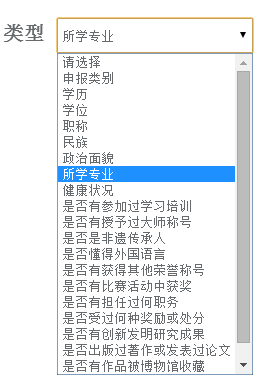 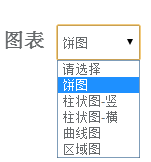 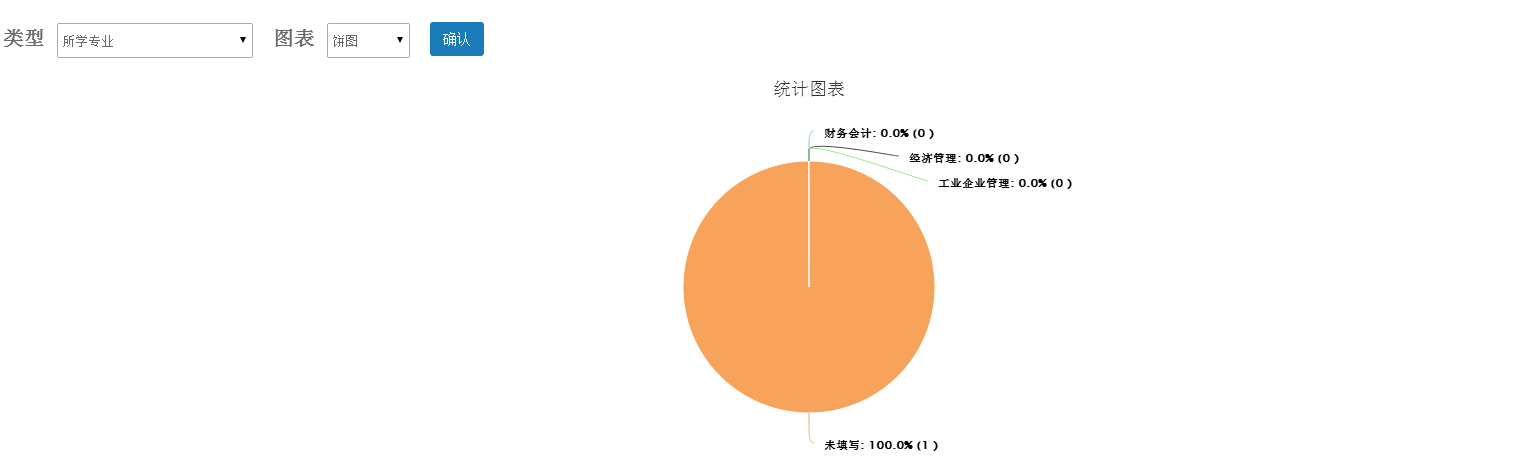 